UWAGA RODZICE!W tym roku w naszej szkoleorganizujemyPÓŁKOLONIĘ LETNIĄ w terminie 09.08.2021 – 20.08.2021 r. 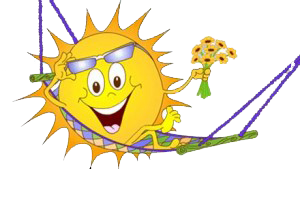 Od dnia 17.05.2021 r. od godz. 8.00. w gabinecie kierownika świetlicy wydawane będą karty kwalifikacyjne uczestnika wypoczynkuUwaga: Wejście do szkoły od strony szatni z zachowaniem reżimu sanitarnego!Na wypoczynek przyjmowane będą dzieci z klas 1-4 (roczniki 2013 -2010). Niezbędny będzie PESEL dziecka;Odpłatność: 250 zł (100 zł wyżywienie + 150 zł koszty organizacji półkolonii);Wpłat dokonujemy w ciągu 3 dni od pobrania karty na podane podczas zapisu konto. W przypadku braku  wpłaty karta zostaje anulowana;Rodziny posiadające ,,Kartę dużej rodziny” płacą 210 zł (100 zł za wyżywienie oraz 110 zł –dopłata do organizacji półkolonii). Kartę należy posiadać podczas zapisu dziecka na półkolonie;Rodziny korzystające z pomocy MOPS zgłaszają się do swoich rejonowych ośrodków pomocy;Rodzice/opiekunowie mogą zapisać swoje dziecko tylko do jednej placówki organizującej wypoczynek.